Daily Fitness Routine 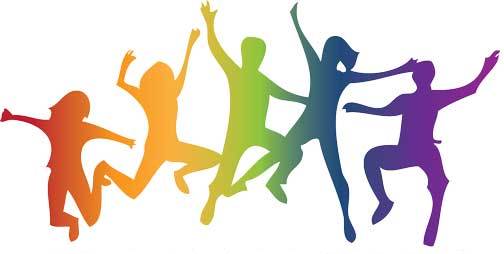 Monday Tuesday Wednesday Thursday Friday Sat/Sun-30 Jumping Jacks-2 minutes Jump Rope-10 minute walkGo for a walk of bike ride with a family member -Play freeze dance with your parents! https://www.youtube.com/watch?v=2UcZWXvgMZE- 20 jumping jacks- 10 minute walk outsideChallenge your parent in a race outside! 15 minutes of jump rope practice Complete the “breakfast scramble” Minute to win it! (all you need is a cereal box)Run or Walk outdoors for 30 minutes!-Get outside! Run 5 laps up and down your street (if possible)- 30 sit ups- 20 jumping jacks-Complete this movement video: https://www.youtube.com/watch?time_continue=1&v=5if4cjO5nxo&feature=emb_title - -Choose an ImaginAction to complete:http://imaginaction.stanford.edu- Play deck of fitness with your family! https://openphysed.org/wp-content/uploads/2018/09/OPEN-At-Home-06-DeckOfFitness.pdf- Complete the “Have a Blast With This Family Fun Cardio Workout!”https://www.youtube.com/watch?v=5if4cjO5nxo&feature=emb_titleRun or Walk outdoors for 30 minutes!